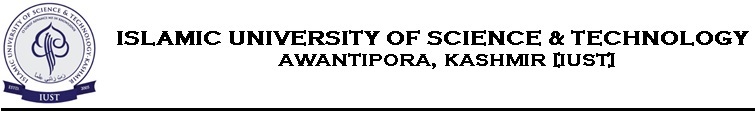           Career Advancement Scheme (CAS) Application Form  [2018   			            Regulations]   for UNIVERSITY LIBRARIANS Application for promotion from:	Designation - From ____________________________________ To_________________________. Level -             From ________________   To ________________________. P A R T  A : G e n e r a l  I N F O R M A T I O NAcademic Qualifications (Matric till Post-Graduation):Research Degree(s):Attach a copy of the degree & result notification for the same.Appointments held prior to joining this Institution:Posts held after appointment at this Institution:Period of Professional experience:Research experience excluding period spent in obtaining the M.Phil./Ph.D. degree:Field/s of specialization under the subject/discipline:HRDC Orientation/Refresher/Workshops/FDP/MOOCs/ Training etc. Courses attended:   (Please attach documentary proof)Signature of the applicant:						Dated: Signature of Librarian with seal:					Dated: PART B:Assessment Criteria and Methodology for  Librarians Based on  Table 4 of UGC Regulations, 2018Assessment Year:  	Remarks (if any):  	              Signature of the Applicant:											Period of Assessment for promotion:From: ________________to  ________________ Name (in Block Letters):Father’s Name:Date and Place of Birth:Gender:Marital Status:NationalityIndicate whether belongs to SC/ST/OBC category:Address for correspondence with Mobile No and email i:Permanent AddressDepartment/ Institute/ Centre:Present Designation & Grade Pay:Date of Joining:Date of last promotion (attach proof):Which position and Pay Band/ academic level are you an applicant under CAS?Date of eligibility for promotion:ExaminationExaminationBoard/ UniversityYear of PassingMarks (%age)DivisionSubject(s)/ Name of the DegreeMatricMatricHr. Sec. Part- IIHr. Sec. Part- IIU. G.Academic U. G.Professional 
P. G.Academic 
P. G.Professional NET/SET/SLET/JRFNET/SET/SLET/JRFAny otherAny otherDegreeTitleDate ofawardUniversityM.PhilPh.DPDFDesignationName of Employer      Date of JoiningSalary with GradeReason of leavingDesignationDepartmentDate of actual joiningDate of actual joining                         
               GradeDesignationDepartmentFromTo                         
               GradeName of the CoursePlaceDurationDurationSponsoring AgencyName of the CoursePlaceFromToSponsoring AgencyS.No.ActivityGrading CriteriaActivity	by               LibrariansGradePage No. 1Regularity of attending library (calculated in terms of percentage of days attended to the total number of days he/she is expected to attend)While attending in the library, the individual is expected to undertake, inter alia, following items of work:Library Resource and Organization and maintenance of books, journals and reports.Provision of Library reader services such as literature retrieval services to researchers and analysis of report.Assistance towards updating institutional websiteGood: 90% and above –Satisfactory: Below 90% but 80% and aboveNot satisfactory: Less than 80%2.Conduct of seminars/workshops/webinars related to library activity or on   specific books or genre of books.Good – 1 National level seminar / workshop / webinar + 1 State / institution level workshop /Seminar / webinarSatisfactory - 1 National level seminar / workshop / webinar or 1 state level seminar / workshop /webinar + 1 institution level seminar / workshop/webinar or 4 institution seminar  / workshop/webinarUnsatisfactory – Not falling in above two categories3.If library has a computerized databaseGood – 100% of physical books and journals in computerized database.Satisfactory – At least 99% of physical books and journals in computerized database.Unsatisfactory – Not falling under good or satisfactory.S.No.ActivityGrading CriteriaActivity	byLibrariansGrade4.Checking inventory and extent of missing books.Note: At least checks of two different sections/subjects of the Library in the Assessment Period out of which one must necessarily be of Reference Section. Good: Checked inventory and missing book less than 0.5% per year Satisfactory - Checked inventory and  missing book less than1%  per year Unsatisfactory - Did not check inventory                            ORChecked inventory and missing books 1% or more per year.5.(i) Digitization of books database in institution having noComputerized database.Good: Involved in any two activitiesSatisfactory : At least one activityNot Satisfactory: Not involved/ undertaken any of the activities.5.(ii) Promotion of library network.Good: Involved in any two activitiesSatisfactory : At least one activityNot Satisfactory: Not involved/ undertaken any of the activities.5.(iii) Systems in place for dissemination of information relatingto books and other resources.Good: Involved in any two activitiesSatisfactory : At least one activityNot Satisfactory: Not involved/ undertaken any of the activities.5.(iv) Assistance in University administration and governance related work including work done during admissions, examinations and extracurricular activities.Good: Involved in any two activitiesSatisfactory : At least one activityNot Satisfactory: Not involved/ undertaken any of the activities.5.(v) Design and offer short-term courses for users.Good: Involved in any two activitiesSatisfactory : At least one activityNot Satisfactory: Not involved/ undertaken any of the activities.5.(vi) Publication of at least one research paper in UGC approved journals.Good: Involved in any two activitiesSatisfactory : At least one activityNot Satisfactory: Not involved/ undertaken any of the activities.(vii) Participation in conferences/seminars/ workshops, etc.Overall GradingGood: Good in Item 1 and satisfactory/good in any two other items including item 4.Satisfactory: Satisfactory in Item 1 and satisfactory /good in any other two items including item 4.  Not satisfactory: If neither good nor satisfactory in overall grading.Overall GradingGood: Good in Item 1 and satisfactory/good in any two other items including item 4.Satisfactory: Satisfactory in Item 1 and satisfactory /good in any other two items including item 4.  Not satisfactory: If neither good nor satisfactory in overall grading.Overall GradingGood: Good in Item 1 and satisfactory/good in any two other items including item 4.Satisfactory: Satisfactory in Item 1 and satisfactory /good in any other two items including item 4.  Not satisfactory: If neither good nor satisfactory in overall grading.Overall GradingGood: Good in Item 1 and satisfactory/good in any two other items including item 4.Satisfactory: Satisfactory in Item 1 and satisfactory /good in any other two items including item 4.  Not satisfactory: If neither good nor satisfactory in overall grading.